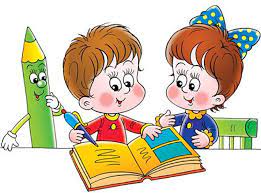 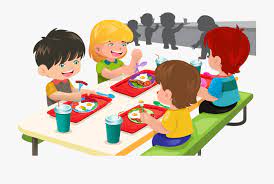 JELOVNIK- produženi boravak15.-19.4.2024.Ponedjeljak: 	POHANI PILEĆI ODREZAK, POMFRIT, SALATAUžina: 		PUDINGUtorak:             RIŽOTO, SALATAUžina:		PALAČINKE S LINOLADOMSrijeda:            ----------Užina:		---------Četvrtak:	TJESTENINA S MLJEVENIM MESOM, SALATAUžina:		KOLAČ S VIŠNJAMAPetak 		GRAŠAK VARIVO S NOKLICAMAUžina:		PIROŠKE SA SIROMRavnateljTomislav Rajić